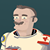 Col. Chris Hadfield10 hrs ·With celebrity death and elections taking the media by the nose, it’s easy to forget that this year saw a great many positives. Let’s look.1. The Colombian government and FARC rebels committed to a lasting peace, ending a war that killed or displaced over 7 million people.http://www.bbc.com/news/world-latin-america-381539322. Sri Lanka spent five years working to exile the world’s deadliest disease from their borders. As of 2016, they are malaria free.http://www.searo.who.int/mediacentre/releases/2016/1631/en/3. The Giant Panda, arguably the world’s second cutest panda, has officially been removed from the endangered species list.http://www.nbcnews.com/…/giant-pandas-are-no-longer-endange…4. Tim Peake became the first ESA astronaut from the UK, symbolizing a renewed British commitment to space exploration.https://www.theguardian.com/…/tim-peake-nursing-worlds-wors…5. Tiger numbers around the world are on the rise for the first time in 100 years, with plans to double by 2022.http://news.nationalgeographic.com/…/160410-tiger-numbers-…/6. Juno, a piece of future history, successfully flew over 800 million miles and is now sending back unprecedented data from Jupiter.http://www.telegraph.co.uk/…/juno-probe-nasa-celebrates-as…/7. The number of veterans in the US who are homeless has halved in the past half-decade, with a nearly 20% drop in 2016.http://www.goodnewsnetwork.org/veteran-homelessness-droppe…/8. Malawi lowered its HIV rate by 67%, and in the past decade has seen a shift in public health that has saved over 250,000 lives.http://www.aljazeera.com/…/malawi-reduced-hivaids-infection…9. Air travel continues to get safer, and 2016 saw the second fewest per capita deaths in aviation of any year on record.http://www.goodnewsnetwork.org/2016-one-safest-years-aviat…/10. India’s dogged commitment to reforestation saw a single day event planting more than 50 million trees, a world record.http://www.forbes.com/…/india-bet-6-billion-carbon-storag…/…11. Measles has been eradicated from the Americas. A 22 year vaccination campaign has led to the elimination of the horrific virus.http://www.theatlantic.com/…/09/measel-free-americas/501887/12. After a century, Einstein’s theory of gravitational waves has been proven correct, in a ‘moon shot’ scientific achievement.https://www.nasa.gov/…/nsf-s-ligo-has-detected-gravitation…/13. China has announced a firm date for the end of the ivory trade, as public opinion is becoming more staunchly environmentalist.http://www.goodnewsnetwork.org/china-announces-ban-ivory-t…/14. A solar powered airplane flew across the Pacific Ocean for the first time, highlighting a new era of energy possibilities.http://www.cnn.com/…/trav…/solar-impulse-2-plane-california/15. Costa Rica’s entire electrical grid ran on renewable energy for over half the year, and their capacity continues to grow.http://thecostaricanews.com/costa-rica-used-100-renewable-…/16. Israeli and US researchers believe they are on the brink of being able to cure radiation sickness, after successful tests this year.http://www.reuters.com/…/us-israel-radiation-treatment-idUS…17. The ozone layer has shown that through tackling a problem head on, the world can stem environmental disasters, together.http://www.cnn.com/…/…/health/antarctic-ozone-layer-healing/18. A new treatment for melanoma has seen a potential 40% survival rate, taking a huge step forward towards long-term cancer survivability.http://www.bbc.com/news/health-3630401819. An Ebola vaccine was developed by Canadian researchers with 100% efficacy. Humans eradicated horror, together.http://www.newsweek.com/ebola-vaccine-small-pox-outbreak-va…20. British Columbia protected 85% of the world’s largest temperate rainforest, in a landmark environmental agreement.http://www.reuters.com/…/us-canada-environment-rainforest-i…21. 2016 saw the designation of more than 40 new marine sanctuaries in 20 countries, covering an area larger than the United States.http://www.reuters.com/…/us-environment-oceans-pledges-idUS…22. These marine reserves include Malaysia’s 13 year struggle to complete a million hectare park, completed this year.https://www.theguardian.com/…/malaysia-just-established-a-o…23. This also includes the largest marine reserve in history, created in Antarctica via an unprecedented agreement by 24 nations.http://news.nationalgeographic.com/…/ross-sea-marine-prote…/24. Atmospheric acid pollution, once a gloomy reality, has been tackled to the point of being almost back to pre-industrial levels.http://sciencebulletin.org/archives/5347.html25. Major diseases are in decline. The US saw a 50% mortality drop in colon cancer; lower heart disease, osteoporosis and dementia.http://www.nytimes.com/…/a-medical-mystery-of-the-best-kind…26. Uruguay successfully fought tobacco companies to create a precedent for small countries looking to introduce health-focused legislation.http://www.csmonitor.com/…/Uruguay-The-little-country-that-…27. World hunger has reached its lowest point in 25 years, and with poverty levels dropping worldwide, seems likely to continue.http://www.nytimes.com/…/is-the-era-of-great-famines-over.h…28. The AU made strides to become more unified, launching an all-Africa passport meant to allow for visa-free travel for all citizens.https://www.washingtonpost.com/…/the-opposite-of-brexit-af…/29. Fossil fuel emissions flatlined in 2016, with the Paris agreement becoming the fastest UN treaty to become international law.https://www.scientificamerican.com/…/rise-in-global-carbon…/30. China announced a ban on new coal mines, with renewed targets to increase electrical capacity through renewables by 2020.http://www.wri.org/…/chinas-1-2-3-punch-tackle-wasted-renew…31. One third of Dutch prison cells are empty as the crime rate shrank by more than 25% in the last eight years, continuing to drop.http://www.dutchnews.nl/…/falling-crime-rates-and-prison-c…/32. In August went to the high Arctic with some incredible artists. They helped open my eyes to the promise of the next generation.www.generatorevent.com/arctic/33. Science, economics, and environmentalists saw a reversal in the overfishing trends of the United States this year.http://opinionator.blogs.nytimes.com/…/how-dwindling-fish-…/34. Boyan Slat successfully tested his Ocean Cleanup prototype, and aims to clean up to 40% of ocean-borne plastics starting this year.https://www.theoceancleanup.com/35. Israel now produces 55% of its freshwater, turning what is one of the driest countries on earth into an agricultural heartland.https://ensia.com/features/water-desalination-middle-east/36. The Italian government made it harder to waste food, creating laws that provided impetus to collect, share and donate excess meals.http://www.independent.co.uk/…/italy-food-waste-laws-news-m…37. People pouring ice on their head provided the ALS foundation with enough funding to isolate a genetic cause of the disease.http://www.alsa.org/…/significant-gene-discovery-072516.htm…38. Manatees, arguably the most enjoyable animal to meet while swimming, are no longer endangered.http://blogs.scientificamerican.com/ex…/manatees-threatened/39. Grizzlies, arguably the least enjoyable animal to meet while swimming, no longer require federal protection in national parks.http://news.nationalgeographic.com/…/160304-grizzlies-bear…/40. Global aid increased 7%, with money being spent to help the world’s 65 million displaced people and refugees doubling.http://www.oecd.org/…/development-aid-rises-again-in-2015-s…41. 2016 was the most charitable year in American history. China’s donations have increased more than ten times since a decade ago.https://givingusa.org/giving-usa-2016/42. The Gates Foundation announced another 5 billion dollars towards eradicating poverty and disease in Africa.http://www.africanews.com/…/bill-gates-to-invest-5-billion…/43. Individual Canadians were so welcoming that the country set a world standard for how to privately sponsor and resettle refugees.http://www.nytimes.com/…/americ…/canada-syrian-refugees.html44. Teenage birth rates in the United States have never been lower, while at the same time graduation rates have never been higher.http://www.pbs.org/…/teen-birthrate-reaches-all-time-low-c…/45. SpaceX made history by landing a rocket upright after returning from space, potentially opening a new era of space exploration.https://www.wired.com/…/spacex-just-landed-rocket-ground-f…/46. Finally - The Cubs won the World Series for the first time in 108 years, giving hope to Maple Leafs fans everywhere.http://www.nbcnews.com/…/chicago-cubs-bury-curse-first-worl…There are countless more examples, big and small. If you refocus on the things that are working, your year will be better than the last.Happy New Year, everyone.